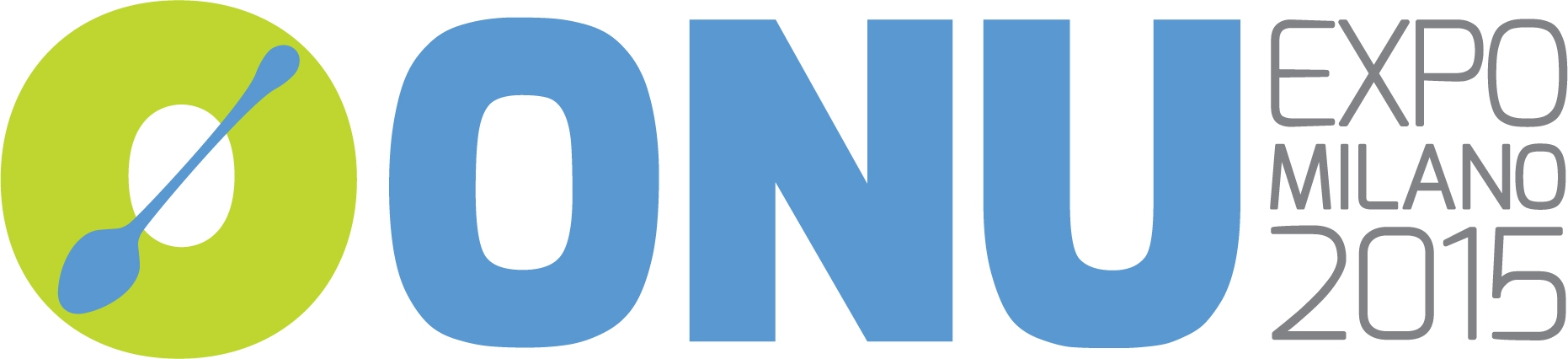 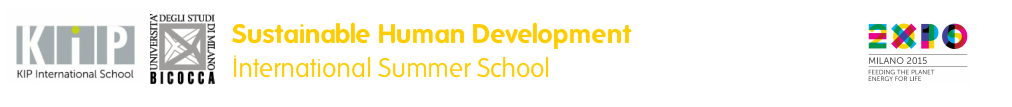 August 31st - Schedule.m.:  School Opening.m.  Luciano Carrino, President of the “Development: a different look”.m.  Ida Castiglioni, Summer School Coordinator - UNIMIB“Three Principles of Development” .m.  Andrea Biondi, Pro-rector for internationalization - UNIMIB“The internationalization of universities”.m.  Manuel Fasco Valle, Director, Ministry of “University as agency for local development”.m. Eliana Haberkon, FAO and Member of UN Team at Expo“Towards the goals of Post-2015 Development Agenda” .m.  Cristina Messa, Rector UNIMIB“Relationship between university and territory ”.m.  Cocktail